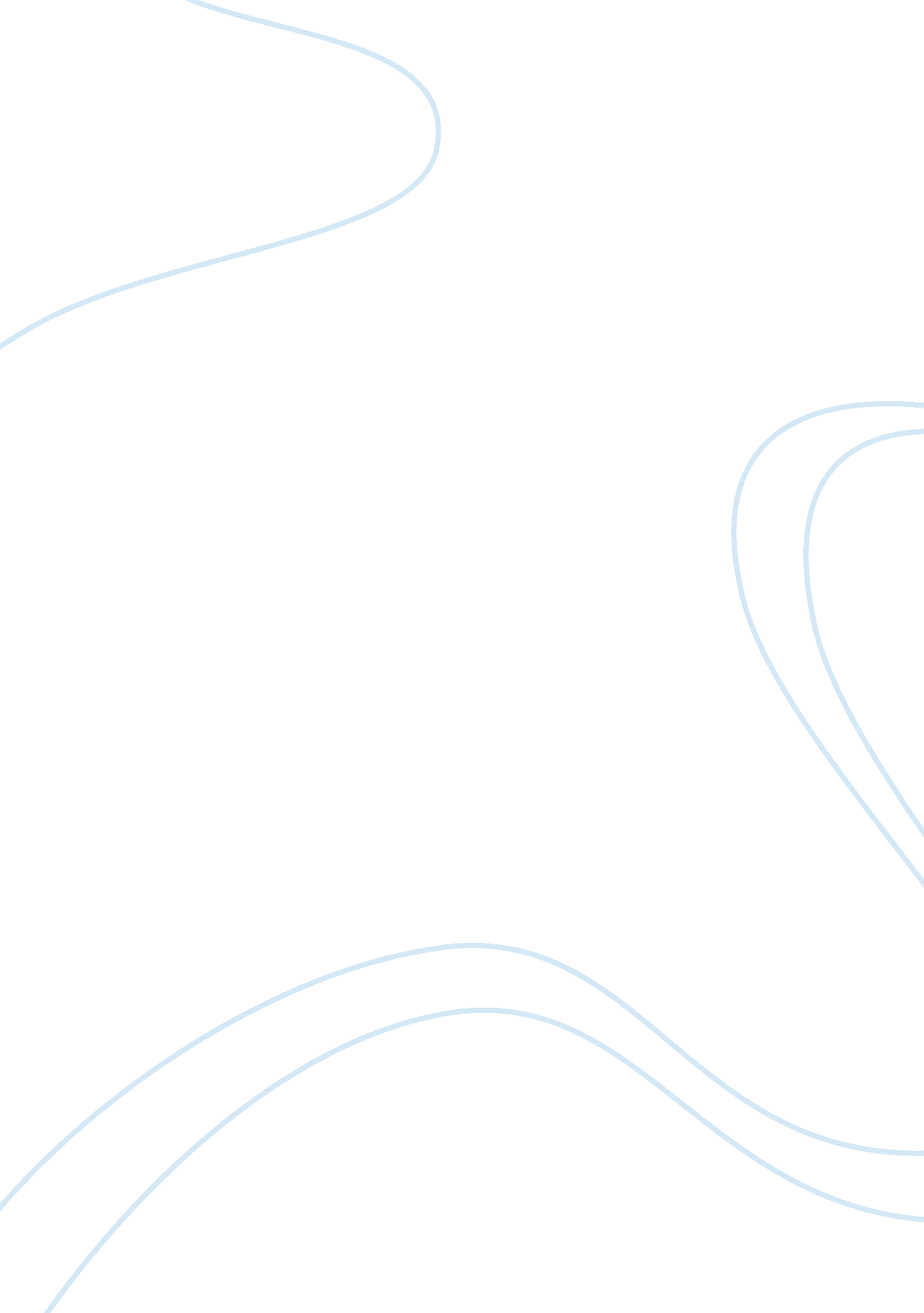 Bacteria and their typesScience, Biology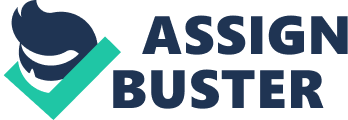 Bacteria Bacteria are minuscule single-celled living beings that flourish in assorted situations. They can live inside soil, in the sea and inside the human gut. Association of people with microscopic organisms is unpredictable. At times they loan some assistance, by turning sour drain into yogurt, or assisting with processing. At different occasions they are dangerous, causing infections like pneumonia and MRSA. According to Edith NG Houben et. al., human are presented to a plenty of microorganisms that continuously attack human organs, both for advantage, as for the situation of commensals, and to potential weakness, as in the instance of pathogens. In any case, there are a couple of animal varieties that have procured the capacity to dodge the insusceptible framework and are of significant concern in light of the fact that these are pathogens that can cause malady and passing. Of these, pathogenic mycobacteria, for example, Mycobacterium tuberculosis have been among the best ones, with a yearly weight of 8 million instances of illness, bringing about 2 million passings. Pathogenic Bacteria Pathogenic microorganisms are microscopic organisms which are fit for causing infection when goes into the body which can spread through water, air, soil and furthermore through physical contact. Generally microscopic organisms’ are innocuous and valuable yet some are pathogenic. Salmonella Salmonella is a standout amongst the in all probability pathogens to be spread in the earth by creature slurry and sewage muck said by Jones (1980). Nourishment borne enteritis (sustenance harming) is the most common disease caused by Salmonella. Salmonella may make due in slurry for over 77 days and develop in temperatures going from 6 to 47 C as indicated by Mitscherlich and Marth (1984). Listeria Monocytogenes According to Junttila et. al. (1988), Listeria monocytogenes is found in soil, silage, defecation, also, excudates. For individuals, L. monocytogenes is primarily viewed as a nourishment borne pathogen. It is a zoonosis and the microscopic organisms may cause diverse clinical appearances incorporating premature birth in the two ruminants also, individuals. It might survive and even develop at 1– 45 C. De Luca et al. (1998), takes note of that sewage ooze contains L. monocytogenes and can cause listerosis. Escherichia Coli (E Coli) Verotoxin delivering E. coli O157 is an essential sustenance borne pathogen that causes colitis or haemolytic uremic disorder in individuals. According to Kudva et. al. (1998). Dairy cattle are the fundamental reservoir of E. coli. The microbes are found in cow-like excrement, a conceivable source of pollution of nature. Wang et. al. (1996) reported that, E. coli makes due for up to 10 weeks what is more, can deliver verotoxins for up to 10 weeks. They indeed, even report that E. coli can duplicate in ox-like excrement at 22 and 37 C. Mycobacterium Paratuberculosis Mycobacterium paratuberculosis is discovered worldwide and causes extreme ceaseless enteritis in ruminants. The microscopic organisms are discharged in excrement of tainted creatures and for the most part spread to different creatures by contaminated water or feed. As indicated by Zee (1999), M. paratuberculosis is exceptionally impervious to different natural conditions. In a couple of nations, for example, Australia, Norway, and Sweden there are national annihilation plans for M. paratuberculosis. In these nations, animals contaminated with M. paratuberculosis are butchered what is more, groups are ensured in the event that they are M. paratuberculosis free. Campylobacter According to Berndtson (1996), Campylobacter is one of the major bacterial reasons of gastro-enteritis in individuals. It is essentially a sustenance borne pathogen and it is frequently related eating chicken Campylobacter Jejuni has been found in crude sewage slop explained by Steltzer et. al., (1991). Campylobacter was very touchy to anaerobic processing and was not found in processed muck treated over 90 days in the sewage treatment plants considered. Subsequently, Campylobacter is not viewed as a high risk when spread in the earth as processed slime. Clostridium Because of their spore shaping limit, Clostridium and in addition other spore framing microscopic organisms are exceptionally resistant. Spores can get by for a long time in the environment. According to Hirsh et. al. (1999), a few serious ailments are caused by Clostridium, for example, lockjaw (Clostridium Tetani), botulism, (Clostridium Botulinum) and blackleg (Clostridium Bhauvoie). Dasgupta et. al. (1989) said that, Clostridium Tyrobutyricum causes monetary misfortunes in the dairy business especially in the cheddar business. Silage, which is demonstrated the wellspring of the spores into the dairy animals and thusly their drain, could be contaminated by processed deposits utilized as manure. Yersinia According to Bitton (1999), Yersinia enterocolitica causes intense enteritis for the most part in youngsters. Yersinia is normally connected with water and is of essential worry in ooze. Yersinia may develop in temperatures moving toward 0 C stated by Holt et al. (1994). According to Hartung et. al. (1991), Y. enterocolitica is detached from butcher swine in Europe what is more, might be a potential risk factor when slaughterhouse waste is utilized as a substrate in Bacteria Graphic Profile (BGP). Bacteria can be good or bad, the bad ones carry pathogenic diseases that is harmful to human. This can live from anything that is dirty. E. Coli, Listeria, Common Cold Virus, and Salmonella are germs common to trash bins, because it propagates from foods that is disposed by the people, from the foods that are stocked in the refrigerator for a long time, left over foods, spoiled foods, expired preservatives and those fresh meats that are not well contained. Bacteria can’t be easily eliminated, because it can spread faster than the speed of the sound. To this study, the spreading of bacteria inside the trash can will be less from other trash bins by killing the germs with the use of ultraviolet light. 